     ҠАРАР                                                                          ПОСТАНОВЛЕНИЕ   «14» апрель  2020 й                       № 30                          «14» апреля  2020 гОб утверждении Реестра муниципальных услугсельского поселения Нижнеташлинский сельсовет муниципального района Шаранский район Республики Башкортостан        Во исполнение Федерального закона от 27 июля 2010 года №210-ФЗ        «Об организации предоставления государственных и муниципальных услуг», в соответствии с Федеральным законом от 6 октября 2003 года №131-ФЗ             «Об общих принципах организации местного самоуправления в Российской Федерации»,руководствуясь Постановлением Правительства Республики Башкортостан от 18 июня 2019 года N 358 «О внесении изменений в некоторые решения Правительства Республики Башкортостан» администрация сельского поселения Нижнеташлинский сельсовет муниципального района Шаранский район Республики Башкортостан ПОСТАНОВЛЯЕТ:        1. Утвердить  Реестр муниципальных услуг сельского поселения Нижнеташлинский сельсовет   муниципального района Шаранский район Республики Башкортостан . 2. Настоящее Постановление обнародовать на доске информации администрации сельского поселения Нижнеташлинский   сельсовет  и разместить на официальном сайте  сельского поселения Нижнеташлинский   сельсовет муниципального района Шаранский район Республики Башкортостан, а также в сети Интернет http://ntashly.ru/.     3.Контроль за исполнением настоящего постановления оставляю за собой.Глава сельского поселения                                                  Г.С.ГарифуллинаУтвержден постановлением  администрации  сельского поселения Нижнеташлинский сельсовет муниципального района Шаранскийй район РБ от 14.04.2020 года № 30Реестр муниципальных услуг(функции) по сельскому поселению Нижнеташлинский сельсовет муниципального района Шаранский район Республики БашкортостанII.Контрольные функцииБашкортостан РеспубликаһыныңШаран районымуниципаль районыныңТубэнге Ташлы  ауыл Советыауыл биләмәһе ХакимиәтеБашкортостан РеспубликаһыныңШаран районы Тубэнге Ташлы    ауыл СоветыЖину  урамы, 20, Тубэнге Ташлы аулы Шаран районы Башкортостан РеспубликаһыныңТел./факс(347 69) 2-51-49,e-mail: ntashss @yandex.ruhttp://www. ntashly.sharan-sovet.ru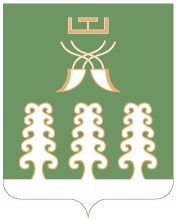 Администрация сельского поселенияНижнеташлинский  сельсоветмуниципального районаШаранский районРеспублики БашкортостанНижнеташлинский сельсовет Шаранского района Республики Башкортостанул. Победы,д.20, с.Нижние Ташлы Шаранского района, Республики БашкортостанТел./факс(347 69) 2-51-49,e-mail: ntashss @yandex.ruhttp://www. ntashly.sharan-sovet.ru№п/пНаименование муниципальной услуги 
(функцииНаименование структурного подразделения органа местного самоуправления, предоставляющего муниципальную услугу 
(исполняющий муниципальную функцию), наименование муниципального учреждения или прочей организацииМежведомственное взаимодействиеСтоимость предоставления услуги1Предоставление разрешения на осуществление  земляных работАдминистрация сельского поселения Нижнеташлинский сельсовет  нетбесплатно2Присвоение и аннулирование  адресов объекту адресацииАдминистрация сельского поселения Нижнеташлинский сельсовет  возможнобесплатно3Принятие на учет граждан в качестве нуждающихся в жилых помещенияхАдминистрация сельского поселения Нижнеташлинский сельсовет  возможнобесплатно4Признание в установленном порядке помещения жилым помещением, жилого помещения непригодным для проживания, многоквартирного дома аварийным и подлежащим сносу или реконструкцииАдминистрация сельского поселения Нижнеташлинский сельсовет  нетбесплатно5Предоставление порубочного билета и (или) разрешения на пересадку деревьев и кустарниковАдминистрация сельского поселения Нижнеташлинский сельсовет  нетбесплатно6Выдача решения о переводе или об отказе в переводе жилого помещения в нежилое или нежилого помещения в жилое помещениеАдминистрация сельского поселения Нижнеташлинский сельсовет  возможнобесплатно7Признание граждан малоимущими в целях постановки их на учет в качестве нуждающихся в жилых помещенияхАдминистрация сельского поселения Нижнеташлинский сельсовет  возможнобесплатно8Предоставление в установленном порядке жилых помещений муниципального жилищного фонда по договорам социального наймаАдминистрация сельского поселения Нижнеташлинский сельсовет  возможнобесплатно9Согласование проведения переустройства и (или) перепланировки помещения в многоквартирном домеАдминистрация сельского поселения Нижнеташлинский сельсовет  возможнобесплатно10Предоставление разрешения на  отклонение от предельных параметров разрешенного строительства, реконструкции объектов капитального строительства»Администрация сельского поселения Нижнеташлинский сельсовет  нетбесплатно11Предоставление разрешения на условно разрешенный вид использования земельного участка или объекта капитального строительства»Администрация сельского поселения Нижнеташлинский сельсовет  нетбесплатно12Выдача актов обследования жилищно-бытовых условий.Администрация сельского поселения Нижнеташлинский сельсовет  возможнобесплатно13Выдача юридическим  и физическим лицам выписок из похозяйственных книг  населенных пунктов.Администрация сельского поселения Нижнеташлинский сельсовет  возможнобесплатно14Выдача справки на домовладение . Администрация сельского поселения Нижнеташлинский сельсовет  возможнобесплатно15Представление письменных разъяснений налогоплательщикам и налоговым агентам по вопросам применения муниципальных правовых актов о налогах и сборах.Администрация сельского поселения Нижнеташлинский сельсовет  нетбесплатно16 Выдача справки о составе семьи .  Администрация сельского поселения Нижнеташлинский сельсовет  возможнобесплатно17Выдача  справки о регистрации с места жительства . Администрация сельского поселения Нижнеташлинский сельсовет  возможнобесплатно18Контроль за использованием и охраной недр при добыче общераспространенных полезных ископаемых, а также при строительстве подземных сооружений, не связанных с добычей полезных ископаемых.Администрация сельского поселения Нижнеташлинский сельсовет  нетбесплатно12.Муниципальный жилищный контрольФедеральный закон от 06.10.2003г. № 131-ФЗ,Федеральный закон от 11.11.2003г. №138-ФЗ, - Постановление №8 от 01.03.2013 г. Постановление № 7 от 02.02.2015 г.  Постановление № 9 от 20.01.2016 г.  Количество проведенных проверок,шт.Администрация 
сельского поселения  Нижнеташлинский сельсовет муниципального района Шаранский район РБ,   Акт проверки, предписание об устранении нарушенийЮридическое лицо,физическое лицоБесплатно13.Муниципальный земельный контрольФедеральный закон от 06.10.2003г. № 131-ФЗ,Федеральный закон от 11.11.2003г. №138-ФЗ, Решение Совета №208 от 10.11.2009 гКоличество проведенных проверок,шт.Администрация 
сельского поселения  Нижнеташлинский сельсовет муниципального района Шаранский район РБ,   Акт проверки, предписание об устранении нарушенийЮридическое лицо,физическое лицоБесплатно14.Муниципальный лесной контрольФедеральный закон от 06.10.2003г. № 131-ФЗ,Федеральный закон от 11.11.2003г. №138-ФЗ, Постановление №9 от 01.03.2013 г, Постановление №13от 29.01.2016 г.Количество проведенных проверок,шт.Администрация 
сельского поселения  Нижнеташлинский сельсовет муниципального района Шаранский район РБ,   Акт проверки, предписание об устранении нарушенийЮридическое лицо,физическое лицоБесплатно15.Муниципальный контроль за использованием и охраной недр при добыче общераспространенных полезных ископаемых, а также при строительстве подземных сооружений, не связанных с добычей полезных ископаемыхФедеральный закон от 06.10.2003г. № 131-ФЗ,Федеральный закон от 11.11.2003г. №138-ФЗ, Федеральным законом от 21.09.1992 N 2395-1 Постановление №23 от 26.03.2019 г.  Количество проведенных проверок,шт.Администрация 
сельского поселения  Нижнеташлинский сельсовет муниципального района Шаранский район РБ,   Акт проверки, предписание об устранении нарушенийЮридическое лицо,физическое лицоБесплатно